ŚRODA 22.IV.2020SEGREGUJEMY ODPADYZagadka co to jest :Nie lubimy tego !Codziennie to wytwarzamyJest tego bardzo dużoMoże wydzielać brzydki zapachWrzucamy to do koszaOpowiadanie „Dobre rady na odpady czyli ekologiczny Czerwony Kapturek”.Szedł sobie do babci Kapturek Czerwony
Wtem w lesie przystanął okrutnie strwożony.
Lecz to nie z powodu strasznego wilczyska,
Któremu ze ślepiów błyskawica tryska.
To śmietnik okropny przy drodze, w młodniku.
Papiery, żelastwo, butelek bez liku.
Ach, któż to mógł zrobić?- zapyta dzieweczka.
Przez taki bałagan popsuta wycieczka.
Lecz nagle zza krzaków dobiega szuranie.
Ucieka Kapturek- co teraz się stanie?
I chowa się szybko w największą gęstwinę
Spogląda w przestrachu, zgaduje przyczynę.
To wilk, ten niecnota, ten brudas, co z nory,
Wynosi odpadków dwadzieścia trzy wory.
Porządki dziś robi i czyści chałupkę.
Lecz śmieci wynosi do lasu, na kupkę.Czerwony Kapturek wybiega na ścieżkę:
„Nie ma na co czekać, urządzę koleżkę”.
I biegnie czym prędzej, mijając pokrzywy,
Na leśną polanę, gdzie mieszka myśliwy.
Pan myśliwy właśnie jadł ciepłą potrawę,
Kiedy mu Kapturek opowiedział sprawę.
Wnet bierze kapelusz i strzelbę na bary:
„Już ten bałaganiarz nie uniknie kary”.
W wysprzątanej izbie leży wilk na brzuchu.
Budzi go myśliwy: „Wstawaj ty śmieciuchu.
Bierz się do roboty, wywieź z lasu śmieci.
Wstyd, żeby porządku uczyły cię dzieci”.
„Lecz co miałem zrobić?”- zaczął się wilk żalić.
„Co z furą odpadów- zakopać czy spalić?”
Czerwony Kapturek na to mu odpowie:
„Segregacja śmieci wyjdzie ci na zdrowie”.
„Co to segregacja?”- dziwi się wilczysko.
„Do jednego worka wrzucać trzeba wszystko?”
„Nie”- mówi Kapturek. „Aby mieć wyniki,
Trzeba poustawiać różne pojemniki.
Na szkło kolorowe, na butelki białe,
Gazety, plastiki, puszki zardzewiałe.
Rozdzielaj sumiennie papier od żelaza,
To zniknie na zawsze odpadków zaraza.Kiedy pojemniki napełnisz śmieciami,
To z firmy przyjedzie traktor z przyczepami.
Do fabryk wywiezie ten majątek cały,
Żeby z nich nowiutkie przedmioty powstały.
Możesz w punktach skupu śmieci się pozbywać,
A wtedy pieniążków będzie ci przybywać”.
Wilk na tę wiadomość tak się rozradował,
Że zrobił porządki, wszystko segregował.
Choć trochę się zmęczył, był zadowolony.
Nowiutki kapelusz zakupił dla żony.

Z bajeczki tej morał wynika dla dzieci:
Nauczmy się wszyscy segregować śmieci.
Nie powstanie wtedy żadne wysypisko,
I będziemy mieli czyste środowisko.Zapoznanie z  określeniem recyklingu – polega na wykorzystaniu odpadów do produkcji nowych wyrobów.Zabawa ruchowa (najlepiej przy cichej muzyce)Dziecko spaceruje po pokoju,  na przerwę w muzyce wykonuje polecenia :Stoi na palcach ręce podniesione wysokoDwie ręce i noga na podłodze.Dwie nogi i dwie ręce na podłodze.Ręce i stopy nie mogą dotykać podłogi.Plecy dotykają podłogi.Dbamy o środowisko  - rozwiązywanie zagadek.Ciągle jest ich bardzo dużo i nikomu już nie służą. O tym wiedzą małe dzieci, że to są właśnie…Setki lat się rozkładają. Z tego zabawki są też zrobione, do kosza nie powinny być nigdy wyrzucone.Każda plastikowa, ale nie szklana, powinna przed wyrzuceniem być zawsze zgniatana.Papier, gazety, pudełko po butach, niepotrzebny zeszyt, czy też tektura to wszystko jak wiecie jest…..Gdy w lesie to wyrzucisz, szkód narobisz wiele. Mogą tym się skaleczyć nasi leśni przyjaciele.Praca – posegregowanie odpadów.Grażyna Gałwa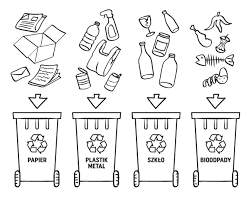 